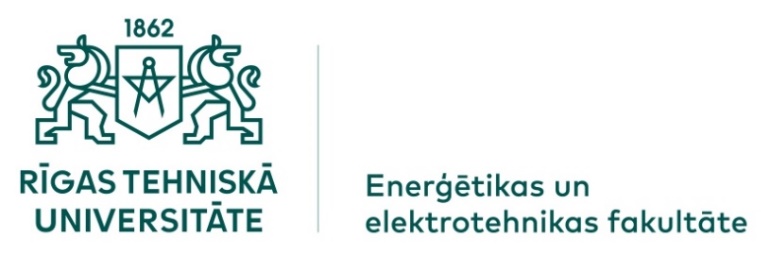 RTU Pētniecības platformu brokastis – seminārsProgrammaDatums:29. aprīlisNorises laiks:10.00 – 13.00Norises vieta:Arhitektūras fakultāte, Ķīpsalas iela 6, 115. telpa MS Teams: Click here to join the meetingOrganizatori:Pētniecības platformas «Pilsētas un attīstība» koordinatori, RTU Zinātņu prorektora dienestsPasākuma mērķis:Iepazīstināt semināra dalībniekus ar viediem risinājumiem, kurus izmanto nozares un RTU speciālisti mūsu pilsētu sabiedrības dzīves kvalitātes uzlabošanai, kā arī veicināt sadarbību starp RTU struktūrvienībām un uzņēmumiem.LaiksAktivitāte09.30 – 10.00Reģistrācija un brokastis10.00 – 10.05Atklāšana. RTU Zinātņu prorektora vietnieks profesors Gatis Bažbauers10.05-10.25«Ārstnieciska vide un telpa pārmaiņu un trauksmes laikmetā».SIA «ALPS» ainavu arhitekte, telpiskās attīstības plānotāja Ilze Rukšāne10.25-10.45«Koka arhitektūra veselīgai dzīves telpai un pilsētvidei».RTU AF lektore Antra Viļuma10.45- 11.05«Energoefektivitātes un mikroklimata nozīmē izglītības iestādēs».SIA «Energi» energoauditors Kārlis Grīnbergs11.05-11.25«Dabā balstīti risinājumi pilsētvidē aprites ekonomikas veicināšanai».RTU AF Pilsētplānošanas centra pētniece Alisa Koroļova11.25-11.45«Praktiski piemēri ilgtspējīgai lietus ūdens apsaimniekošanai Rīgas pilsētā».«Bonava Latvija» ainavu arhitekte, Evisa Dzerkale, Inženieru departamenta vadītājs, sertificēts UK inženieris Krišs Maļinovskis11.45-12.05«Ilgtspējīgie lietus ūdeņu apsaimniekošanas risinājumi: iespējas pilsētvidei un pētniecībai».RTU BIF Ūdens pētniecības un vides biotehnoloģiju laboratorija, SIA «Cleantech» pētnieks Jurijs Kondratenko12.05-12.25«Lokāli organizētas pārmaiņas ilgtspējīgā pilsētvidē - lietišķā spēle UrbEM».RTU AF Pilsētplānošanas centra pētniece Sarmīte Barvika12.25 -13.00Jautājumi, diskusijas.